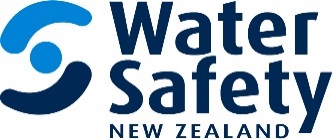 Progress Report for Tangaroa Ara RauProject ManagementAs at 25 July 2019WSNZ Lead 	Neil McInnesTAR partners	Rob HewittAchievements Strategy Refresh intranet webpages created on WSNZ websiteDraft drowning prevention outcomes for Māori developed and loaded in WSNZ IntranetTAR hui booked in for 31 July in Wellington and venue tbc in Auckland for 30 October 2019Progress reports on Refresh project workstreams developed for Project SponsorsGeneral agreement that the Waipuna water safety and health model provides the “cultural and spiritual elements important to Maori drowning prevention/engagement with Tangaroa” sought as an enabling task for the refresh project. Current challenges or issuesAgreement to the draft drowning prevention outcomes for Māori by TAR required.Agreement on the application of the Waipuna model for Maori drowning prevention/engagement with Tangaroa to be agreed with TARWSNZ Māori strategy to be developed based on refresh project achievementsNext stepsDesired drowning prevention outcomes for Māori to be agreed at July 2019 TAR huiApplication of Waipuna model to Maori drowning prevention/engagement with Tangaroa to be discussed at July 2019 TAR huiOutline content of WSNZ Māori strategy to be discussed at July 2019 TAR huiOverall ratingKeyStrategy Refresh intranet webpages created on WSNZ websiteDesired drowning prevention outcomes for Māori to be agreed at July TAR huiApplication of Waipuna model to Maori drowning prevention/engagement with Tangaroa to be discussed at July 2019 TAR hui